Πρόσκληση Εκδήλωσης Ενδιαφέροντοςγια Γραφική Ύλη (CPV: 30199000-0), για τις ανάγκες της ΔΡΑΣΗΣ: Επιχορήγηση Ν.Π. ΑΜΚΕ Κέντρο Νέων Ηπείρου για την υλοποίηση του έργου «ESTIA 2021: Στεγαστικό πρόγραμμα για αιτούντες διεθνή προστασία» με Κωδικό MIS 5087323 και τις ανάγκες της Δράσης  Επιχορήγηση Ν.Π. ΑΜΚΕ Κέντρο Νέων Ηπείρου για την υλοποίηση του έργου με θέμα: Λειτουργία Δομής Φιλοξενίας Ασυνόδευτων Ανηλίκων “Άγιος Αθανάσιος”» με Κωδικό ΟΠΣ 5050789 από το Εθνικό Πρόγραμμα Ταμείου Ασύλου, Μετανάστευσης και ΈνταξηςΈχοντας υπόψη:Τις διατάξεις του Ν. 4412/2016 (ΦΕΚ 147/Α΄) «∆ηµόσιες Συµβάσεις Έργων, Προµηθειών και Υπηρεσιών (προσαρµογή στις Οδηγίες 2014/24/ ΕΕ και 2014/25/ΕΕ)». Τις διατάξεις του Ν. 2859/2000 (ΦΕΚ 248/Α΄) «Κύρωση Κώδικα Φόρου Προστιθέµενης Αξίας».  Tην  µε αρ. 57654/22-05-2017 (ΦΕΚ 1781/Β΄) Απόφαση του Υπουργού Οικονοµίας και Ανάπτυξης ««Ρύθµιση των ειδικότερων θεµάτων λειτουργίας και διαχείρισης του Κεντρικού Ηλεκτρονικού Μητρώου ∆ηµοσίων Συµβάσεων (ΚΗΜ∆ΗΣ) του Υπουργείου Οικονοµίας και Ανάπτυξης». Τις κατευθυντήριες οδηγίες της Ενιαίας Ανεξάρτητης Αρχής ∆ηµοσίων Συµβάσεων. Την υπ' αρ. 1191/14-03-2017 (ΦΕΚ 969/Β’) Κοινή Υπουργική Απόφαση «Καθορισµός του χρόνου, τρόπου υπολογισµού της διαδικασίας παρακράτησης και απόδοσης της κράτησης 0,06% υπέρ της Αρχής Εξέτασης Προδικαστικών Προσφυγών (Α.Ε.Π.Π.), καθώς και των λοιπών λεπτοµερειών εφαρµογής της παραγράφου 3, του άρθρου 350 του ν. 4412/2016». Το από 18/3/2015 Καταστατικό της ΑΜΚΕ – Κέντρο Νέων Ηπείρου, όπως έχει τροποποιηθεί και ισχύει.Το απόσπασμα πρακτικού της αρίθμ. 1/26-2-2021 συνεδρίασης του ΔΣ της ΑΜΚΕ ΚΝΗ περί εξουσιοδότησης υπογραφής του Προέδρου.Την αρίθμ. 552/25-02-2021 Συμφωνία Επιδότησης της Δράσης «Επιχορήγηση Ν.Π.  ΑΜΚΕ Κέντρο Νέων Ηπείρου για την υλοποίηση του έργου ESTIA 2021: Στεγαστικό πρόγραμμα για αιτούντες διεθνή προστασία» με Κωδικό ΟΠΣ 5087323  Την αρίθμ. 514/Φ.38/20-03-2020 ΣΥΜΦΩΝΙΑ ΕΠΙΔΟΤΗΣΗΣ ΔΡΑΣΗΣ «Επιχορήγηση Ν.Π. ΑΜΚΕ ΚΕΝΤΡΟ ΝΕΩΝ ΗΠΕΙΡΟΥ για την υλοποίηση του έργου : Λειτουργία Δομής Φιλοξενίας Ασυνόδευτων Ανηλίκων “Άγιος Αθανάσιος”» με Κωδικό ΟΠΣ 5050789 από το Εθνικό Πρόγραμμα Ταμείου Ασύλου, Μετανάστευσης και Ένταξης.Την με αρ. YCE/21/PR/016/APR – 30/04/2021 Απόφαση Έγκρισης Δαπάνης.Την με αρ. YCE/21/PR/016/APR2 – 30/04/2021 Απόφαση Έγκρισης Δαπάνης.Την άμεση και επιτακτική ανάγκη για Γραφική Ύλη για τις ανάγκες της ΑΜΚΕ ΚΝΗ στα πλαίσια της Δράσης «Επιχορήγηση Ν.Π.  ΑΜΚΕ Κέντρο Νέων Ηπείρου για την υλοποίηση του έργου ESTIA 2021: Στεγαστικό πρόγραμμα για αιτούντες διεθνή προστασία», με κωδικό MIS 5087323 Την άμεση και επιτακτική ανάγκη για Γραφική Ύλη για τις ανάγκες της ΑΜΚΕ ΚΝΗ στα πλαίσια της Δράσης «Επιχορήγηση Ν.Π. ΑΜΚΕ ΚΕΝΤΡΟ ΝΕΩΝ ΗΠΕΙΡΟΥ για την υλοποίηση του έργου : Λειτουργία Δομής Φιλοξενίας Ασυνόδευτων Ανηλίκων “Άγιος Αθανάσιος”» με Κωδικό ΟΠΣ 5050789 από το Εθνικό Πρόγραμμα Ταμείου Ασύλου, Μετανάστευσης και Ένταξης.ΑΡΘΡΟ 1ο : ΑΝΤΙΚΕΙΜΕΝΟ ΤΗΣ ΠΡΟΣΚΛΗΣΗΣΑντικείμενο της Πρόσκλησης Εκδήλωσης Ενδιαφέροντος, είναι η Γραφική Ύλη (CPV: 30199000-0) για τις ανάγκες της Δράσης «Επιχορήγηση Ν.Π. ΑΜΚΕ Κέντρο Νέων Ηπείρου για την υλοποίηση του έργου «ESTIA 2021: Στεγαστικό πρόγραμμα για αιτούντες διεθνή προστασία» με Κωδικό MIS 5087323 προυπολογισμού δώδεκα χιλιάδων τετρακοσίων σαράντα οκτώ ευρώ και ογδόντα λεπτών (12.448,80€) συμπεριλαμβανομένου Φ.Π.Α. 24% και τις ανάγκες της Δράσης «Επιχορήγηση Ν.Π. ΑΜΚΕ Κέντρο Νέων Ηπείρου για την υλοποίηση του έργου «Λειτουργία Δομής Φιλοξενίας Ασυνόδευτων Ανηλίκων “Άγιος Αθανάσιος”» με Κωδικό ΟΠΣ 5050789 προυπολογισμού οκτώ χιλιάδων είκοσι ευρώ και εβδομήντα λεπτών (8.020,70€) συμπεριλαμβανομένου Φ.Π.Α. 24%), και συνολικού προϋπολογισμού είκοσι χιλιάδων τετρακοσίων εξήντα εννέα ευρώ και πενήντα λεπτών (20.469,50€) (συμπεριλαμβανομένου Φ.Π.Α. 24%) τα οποία θα διατεθούν από τις πιστώσεις των προϋπολογισμών των ανωτέρω έργων.Τα ανωτέρω ποσα κατανέμεται ως εξής:ΑΡΘΡΟ 2ο : ΓΕΝΙΚΟΙ ΟΡΟΙ ΠΡΟΣΦΟΡΩΝ(Δυνατότητα υποβολής – ισχύς – κριτήριο κατακύρωσης – νόμισμα – γλώσσα)Παρέχεται η δυνατότητα για υποβολή προσφοράς για ένα ή και για περισσότερα τμήματα, όπως αναλύονται στον πίνακα του άρθρου 1 της παρούσας. Τα τμήματα είναι αυτοτελή και η προσφορά πρέπει να υποβάλλεται ξεχωριστά για κάθε τμήμα.Κριτήριο ανάθεσης κάθε τμήματος θα είναι η πλέον συμφέρουσα από οικονομική άποψη προσφορά βάσει τιμής για το σύνολο της ποσότητας.Προσφορές οι οποίες αναφέρονται σε μέρος και όχι στο σύνολο των  απαιτούμενων ποσοτήτων, ανά τμήμα, δεν θα λαμβάνονται υπόψη. Ισχύς προσφορών : Οι προσφορές θα ισχύουν και θα δεσμεύουν τον προσφέροντα, έως 30/6/2021 από την επομένη της διενέργειας της παρούσας Πρόσκλησης Εκδήλωσης Ενδιαφέροντος. Αντιπροσφορές ή εναλλακτικές προσφορές δεν γίνονται δεκτές και απορρίπτονται.Το νόμισμα που θα χρησιμοποιείται είναι το ευρώ. Τα τιμολόγια των αναδόχων θα είναι σε ευρώ. Η καταβολή των αμοιβών τους θα γίνεται στην Ελλάδα σε ευρώ.Τα έγγραφα που απαιτούνται για τη διενέργεια της Πρόσκλησης Εκδήλωσης Ενδιαφέροντος και τη συμμετοχή σε αυτή,  καθώς και  η σύμβαση ή οι συμβάσεις που θα προκύψουν, συντάσσονται στην ελληνική γλώσσα.Η μη έγκαιρη υποβολή των προσφορών συνιστά λόγο αποκλεισμού του προμηθευτή από το διαγωνισμό. ΑΡΘΡΟ 3ο  :  ΔΙΑΡΚΕΙΑ ΣΥΜΒΑΣΗΣ(Άρθρο 53 παρ 2 εδ. ια και άρθρο 217 του Ν.4412/2016)Η ισχύς της σύμβασης θα ξεκινά από την υπογραφή της και θα λήγει στις 31/12/2021 για το Τμήμα δύο (2) για τις ανάγκες της Δράσης «Επιχορήγηση Ν.Π. ΑΜΚΕ Κέντρο Νέων Ηπείρου για την υλοποίηση του έργου «ESTIA 2021: Στεγαστικό πρόγραμμα για αιτούντες διεθνή προστασία» με Κωδικό MIS 5087323Η ισχύς της σύμβασης θα ξεκινά από την υπογραφή της και θα λήγει στις 6/8/2021 για το Τμήμα ένα (1) για την υλοποίηση του έργου «Λειτουργία Δομής Φιλοξενίας Ασυνόδευτων Ανηλίκων “Άγιος Αθανάσιος”» με Κωδικό ΟΠΣ 5050789ΑΡΘΡΟ 4ο  : ΔΙΚΑΙΩΜΑ ΣΥΜΜΕΤΟΧΗΣΔικαίωμα συμμετοχής στο διαγωνισμό έχουν όλα τα φυσικά και νομικά πρόσωπα, ημεδαπά ή αλλοδαπά, οι συνεταιρισμοί  και οι ενώσεις προμηθευτών που υποβάλλουν κοινή προσφορά.ΑΡΘΡΟ 5ο :   ΧΡΟΝΟΣ ΙΣΧΥΟΣ ΠΡΟΣΦΟΡΩΝ(Άρθρο 97 του Ν.4412/2016)Η προσφορά ισχύει και δεσμεύει τον προσφέροντα για χρονικό διάστημα έως 30/6/2021 από την επομένη της διενέργειας της παρούσας πρόσκλησης εκδήλωσης ενδιαφέροντος. Προσφορά που ορίζει χρόνο ισχύος μικρότερο του ανωτέρω αναφερόμενου, απορρίπτεται ως απαράδεκτη.Για τυχόν παράταση της ισχύος της προσφοράς, εφαρμόζονται τα αναφερόμενα στην παρ 4 του άρθρου 97 του Ν.4412/2016.ΑΡΘΡΟ 6ο   :   ΚΡΙΤΗΡΙΟ ΑΝΑΘΕΣΗΣ(Άρθρο 86 Ν.4412/2016)Κριτήριο για την ανάθεση της σύμβασης θα είναι η χαμηλότερη τιμή και για το σύνολο της ποσότητας, ανά τμήμα.ΑΡΘΡΟ 7ο:  ΤΟΠΟΣ ΚΑΙ ΧΡΟΝΟΣ ΥΠΟΒΟΛΗΣ ΠΡΟΣΦΟΡΩΝ  Τόπος / χρόνος υποβολής προσφορώνΟι ενδιαφερόμενοι, φυσικά πρόσωπα ή εταιρίες, παρακαλούνται να υποβάλουν με e-mail ή αυτοπροσώπως, εντός εφτά (7) ημερών, τις προσφορές τους στο procurement@youthcenterofepirus.org ή στο υποκατάστημα της ΑΜΚΕ Κέντρο Νέων Ηπείρου, Καπλάνη 10, 45441 Ιωάννινα. Καταληκτική ημερομηνία κατάθεσης προσφορών ορίζεται η 07-5-2021 και ώρα 11:00 π.μ., μετά το πέρας της οποίας ουδεμία αίτηση γίνεται δεκτή.	Οι υποψήφιοι προμηθευτές καλούνται να προσκομίσουν μαζί με την οικονομική προσφορά τα εξής δικαιολογητικά:1.	Απόσπασμα ποινικού μητρώου ή Υπεύθυνη Δήλωση ως απόδειξη για τη μη συνδρομή των λόγων αποκλεισμού της παραγράφου 1 του άρθρου 73 του Ν. 4412/16, δηλ. ότι δεν έχουν καταδικαστεί για τα αδικήματα της παρ. 1 άρθρου 73.3.	Πιστοποιητικά που εκδίδονται από τις αρμόδιες κατά περίπτωση Αρχές, από τα οποία να προκύπτει ότι ο οικονομικός φορέας είναι ενήμερος ως προς τις υποχρεώσεις τους που αφορούν τις εισφορές κοινωνικής ασφάλισης κύριας και επικουρικής, το οποίο να καλύπτει την ημερομηνία υποβολής της προσφοράς .4.	Πιστοποιητικό από αρμόδια αρχή από το οποίο να προκύπτει ότι ο οικονομικός φορέας είναι ενήμερος ως προς τις φορολογικές υποχρεώσεις του, το οποίο να καλύπτει την ημερομηνία υποβολής της προσφοράς.5.	Στις περιπτώσεις που ο οικονομικός φορέας είναι νομικό πρόσωπο και υποχρεούται, κατά την κείμενη νομοθεσία, να δηλώνει την εκπροσώπηση και τις μεταβολές της σε αρμόδια αρχή (πχ ΓΕΜΗ)προσκομίζει σχετικό πιστοποιητικό ισχύουσας εκπροσώπησης, το οποίο πρέπει να έχει εκδοθεί έως τριάντα (30) εργάσιμες ημέρες πριν από την υποβολή του. Στις λοιπές περιπτώσεις τα κατά περίπτωση νομιμοποιητικά έγγραφα νόμιμης εκπροσώπησης (όπως καταστατικά, αντίστοιχα ΦΕΚ, συγκρότηση Δ.Σ. σε σώμα, σε περίπτωση Α.Ε., κλπ., ανάλογα με τη νομική μορφή του  οικονομικού φορέα), συνοδευόμενα από υπεύθυνη δήλωση του νόμιμου εκπροσώπου ότι εξακολουθούν να ισχύουν κατά την υποβολή τους.Για την απόδειξη της νόμιμης σύστασης και των μεταβολών του νομικού προσώπου, εφόσον αυτή προκύπτει από πιστοποιητικό αρμόδιας αρχής (πχ γενικό πιστοποιητικό του ΓΕΜΗ), αρκεί η υποβολή αυτού, εφόσον έχει εκδοθεί έως τρεις (3) μήνες πριν από την υποβολή του. Στις λοιπές περιπτώσεις τα κατά περίπτωση νομιμοποιητικά έγγραφα νόμιμης σύστασης και μεταβολών (όπως καταστατικά, πιστοποιητικά μεταβολών, αντίστοιχα ΦΕΚ, κλπ., ανάλογα με τη νομική μορφή του οικονομικού φορέα), συνοδευόμενα από υπεύθυνη δήλωση του νόμιμου εκπροσώπου ότι εξακολουθούν να ισχύουν κατά την υποβολή τουςΑΡΘΡΟ 8ο  :  ΕΚΤΕΛΕΣΗ ΠΡΟΜΗΘΕΙΩΝΕίδος – Ποσότητα-Εκτιμώμενος Προϋπολογισμός Ποιότητα (Τεχνικές προδιαγραφές)ΤΜΗΜΑ 1ΤΜΗΜΑ 2Οι Ποσότητες των τμημάτων που αναφέρονται είναι ενδεικτικές, η Αναθέτουσα Αρχή διατηρεί το δικαίωμα να τις μεταβάλει ανάλογα με τις ανάγκες της. Ποιότητα (Τεχνικές προδιαγραφές)ΤΜΗΜΑ 1Χρόνος ΠαραλαβήςΗ προμήθεια των προϊόντων θα γίνεται τμηματικά ανάλογα με τις ανάγκες της Δράσης και της Δομής, εντός τριών ημερών από την παραγγελία,  στα γραφεία της ΑΜΚΕ ΚΝΗ στην Καπλάνη 10  για τις ανάγκες της Δράσης  Επιχορήγηση Ν.Π. ΑΜΚΕ Κέντρο Νέων Ηπείρου για την υλοποίηση του έργου «ESTIA 2021: Στεγαστικό πρόγραμμα για αιτούντες διεθνή προστασία» με Κωδικό MIS 5087323 και τις ανάγκες της Δράσης  Επιχορήγηση Ν.Π. ΑΜΚΕ Κέντρο Νέων Ηπείρου για την υλοποίηση του έργου με θέμα: Λειτουργία Δομής Φιλοξενίας Ασυνόδευτων Ανηλίκων “Άγιος Αθανάσιος”» με Κωδικό ΟΠΣ 5050789 από το Εθνικό Πρόγραμμα Ταμείου Ασύλου, Μετανάστευσης και Ένταξης.Στην περίπτωση που, για οποιονδήποτε λόγο, ο/οι προμηθευτής/τες αρνείται, παραλείψει ή καθυστερήσει τις παραδόσεις οι υπάλληλοι οφείλουν να ενημερώνουν άμεσα εγγράφως τον αρμόδιο Υπεύθυνο Οικονομικού της ΑΜΚΕ ΚΝΗ, ώστε αυτός να προβεί στις δέουσες ενέργειες.ΑΡΘΡΟ 9ο :  ΧΡΗΜΑΤΟΔΟΤΗΣΗ ΤΗΣ ΣΥΜΒΑΣΗΣ- ΠΛΗΡΩΜΗ ΑΝΑΔΟΧΟΥ, ΦΟΡΟΙ, ΚΡΑΤΗΣΕΙΣΧρηματοδότηση  (Άρθρο 53 παρ 2 εδ.ζ Ν.4412/2016)Η δαπάνη βαρύνει τον προϋπολογισμό της Δράσης Επιχορήγηση Ν.Π. ΑΜΚΕ Κέντρο Νέων Ηπείρου για την υλοποίηση του έργου «ESTIA 2021: Στεγαστικό πρόγραμμα για αιτούντες διεθνή προστασία» με Κωδικό MIS 5087323 σύμφωνα με την αριθμ. YCE/21/PR/016/APR2 – 30-04-2021 Απόφαση Έγκρισης Δαπάνης ποσού δώδεκα χιλιάδων τετρακοσίων σαράντα οκτώ ευρώ και ογδόντα λεπτών (12.448,80€), συμπεριλαμβανομένου Φ.Π.Α. 24% και τις ανάγκες της Δράσης  Επιχορήγηση Ν.Π. ΑΜΚΕ Κέντρο Νέων Ηπείρου για την υλοποίηση του έργου με θέμα: Λειτουργία Δομής Φιλοξενίας Ασυνόδευτων Ανηλίκων “Άγιος Αθανάσιος”» με Κωδικό ΟΠΣ 5050789 από το Εθνικό Πρόγραμμα Ταμείου Ασύλου, Μετανάστευσης και Ένταξης, σύμφωνα με την αριθμ. YCE/21/PR/016/APR – 30-04-2021 Απόφαση Έγκρισης Δαπάνης ποσού οκτώ χιλιάδων είκοσι ευρώ και εβδομήντα λεπτών (8,020,70€), συμπεριλαμβανομένου Φ.Π.Α. 24% και Φόροι - ΚρατήσειςΟι νόμιμες κρατήσεις υπέρ τρίτων, όπως κάθε φορά ισχύουν θα βαρύνουν τον προμηθευτή. Ειδικότερα η αμοιβή του αναδόχου υπόκειται στις ακόλουθες κρατήσεις :  1. Κράτηση ύψους 0,07%  υπέρ της Ενιαίας Ανεξάρτητης Αρχής Δημοσίων Συμβάσεων, σύμφωνα με το άρθρο 375, παρ. 7 του ν. 4412/2016,  η οποία υπολογίζεται επί της αξίας κάθε πληρωμής προ φόρων και κρατήσεων της αρχικής, καθώς και κάθε συμπληρωματικής σύμβασης για τις συμβάσεις ύψους μεγαλύτερου ή ίσου των χιλίων (1.000,00) ευρώ προ ΦΠΑ.  Η εν λόγω κράτηση επιβαρύνεται με χαρτόσημο 3% και εισφορά υπέρ Ο.Γ.Α. 20% επί της αξίας του τέλους χαρτοσήμου.2. Κράτηση ύψους 0,06%, υπέρ της Αρχής Εξέτασης Προδικαστικών Προσφυγών, η οποία επιβάλλεται επί της συνολικής αξίας κάθε αρχικής, τροποποιητικής ή συμπληρωματικής σύμβασης προ φόρων και κρατήσεων. Επί του ποσού της κράτησης 0,06% υπέρ της Αρχής Εξέτασης Προδικαστικών Προσφυγών διενεργείται κράτηση τέλους χαρτοσήμου 3%, πλέον εισφοράς 20% υπέρ Ο.Γ.Α.Πληρωμή αναδόχου/ Δικαιολογητικά πληρωμής (άρθρο 200 παρ. 5 Ν. 4412/2016)Η πληρωμή της αξίας της ποσότητας των προϊόντων, στον Προμηθευτή θα γίνεται τμηματικά μετά την οριστική, ποιοτική και ποσοτική παραλαβή των παραδοθέντων προϊόντων από την αρμόδια Επιτροπή Παραλαβής και με την προσκόμιση  των νόμιμων δικαιολογητικών μέσα σε εύλογο χρόνο απαραίτητο για την έκδοση των σχετικών ενταλμάτων πληρωμής.Απαιτούμενα δικαιολογητικά για την πληρωμή του Προμηθευτή είναι :Τιμολόγιο Πώλησης (το οποίο θα κατατίθεται στον Υπεύθυνο Οικονομικών της ΑΜΚΕ ΚΝΗ), με μέριμνα του προμηθευτήΑποδεικτικό φορολογικής και ασφαλιστικής ενημερότηταςΠοινικό ΜητρώοΠρωτόκολλο οριστικής, ποιοτικής και ποσοτικής παραλαβής.Κάθε άλλο δικαιολογητικό που τυχόν ήθελε ζητηθεί από τον υπεύθυνο που διενεργεί τον έλεγχο και την πληρωμή της δαπάνηςΗ αμοιβή του αναδόχου επιβαρύνεται με τις νόμιμες κρατήσεις, σύμφωνα με τα οριζόμενα στην προηγούμενη παράγραφοΑΡΘΡΟ 10ο  :  ΣΥΜΒΑΤΙΚΟ ΠΛΑΙΣΙΟ – ΕΦΑΡΜΟΣΤΕΑ ΝΟΜΟΘΕΣΙΑΚατά την εκτέλεση της σύμβασης εφαρμόζονται οι διατάξεις του ν. 4412/2016, οι όροι της παρούσας πρόσκλησης και συμπληρωματικά ο Αστικός Κώδικας. ΑΡΘΡΟ 11ο  :  ΟΡΟΙ ΕΚΤΕΛΕΣΗΣ ΤΗΣ ΣΥΜΒΑΣΗΣΚατά την εκτέλεση της σύμβασης ο ανάδοχος υποχρεούται να τηρεί τις υποχρεώσεις του που απορρέουν από τις διατάξεις της περιβαλλοντικής, κοινωνικοασφαλιστικής και εργατικής νομοθεσίας, που έχουν θεσπισθεί με το δίκαιο της Ένωσης, το εθνικό δίκαιο, συλλογικές συμβάσεις ή διεθνείς διατάξεις περιβαλλοντικού, κοινωνικού και εργατικού δικαίου, οι οποίες απαριθμούνται στο Παράρτημα X του Προσαρτήματος Α΄ του Ν.4412/2016. Η τήρηση των εν λόγω υποχρεώσεων ελέγχεται και βεβαιώνεται από τα όργανα που επιβλέπουν την εκτέλεση της σύμβασης και τις αρμόδιες δημόσιες αρχές και υπηρεσίες που ενεργούν εντός των ορίων της ευθύνης και της αρμοδιότητάς τους. ΑΡΘΡΟ 12ο :  ΚΑΤΑΓΓΕΛΙΑ ΤΗΣ ΣΥΜΒΑΣΗΣΗ Αναθέτουσα Αρχή μπορεί, με τις προϋποθέσεις που ορίζουν οι κείμενες διατάξεις, να καταγγείλει τη σύμβαση κατά τη διάρκεια της εκτέλεσής της, εφόσον η σύμβαση έχει υποστεί ουσιώδη τροποποίηση, κατά την έννοια της παρ. 4 του άρθρου 132 του ν. 4412/2016, που θα απαιτούσε νέα διαδικασία σύναψης σύμβασης.Ο Πρόεδρος της ΑΜΚΕΚέντρο Νέων ΗπείρουΘωμάς Τσίκος-ΤσερμελήςΠΑΡΑΡΤΗΜΑ Ι  - ΟΙΚΟΝΟΜΙΚΗ ΠΡΟΣΦΟΡΑ (Υπόδειγμα )(Ανήκει στην  Πρόσκληση Εκδήλωσης Ενδιαφέροντος)(Υποβάλλεται για κάθε τμήμα ξεχωριστά)Προς:ΑΜΚΕ ΚΕΝΤΡΟ ΝΕΩΝ ΗΠΕΙΡΟΥΔιεύθυνση: Bήσσανη, Πωγωνίου, Ελλάδαemail: procurement@youthcenterofepirus.org 	                                         Web site: www.youthcenterofepirus.org     ΣΤΟΙΧΕΙΑ ΥΠΟΨΗΦΙΟΥ ΠΡΟΜΗΘΕΥΤΗ προμηθευτηΟ υπογράφων........................................................δηλώνω ότι για την Μίσθωση οχημάτων για τις ανάγκες της Δράσης «Επιχορήγηση Ν.Π. ΑΜΚΕ Κέντρο Νέων Ηπείρου για την υλοποίηση του έργου «ESTIA 2021: Στεγαστικό πρόγραμμα για αιτούντες διεθνή προστασία» με Κωδικό MIS 5087323,  σύμφωνα με τους όρους της παρούσας Πρόσκλησης Εκδήλωσης Ενδιαφέροντος, τους οποίους έλαβα γνώση και αποδέχομαι ανεπιφύλακτα, υποβάλλω οικονομική προσφορά,   ως εξής:ΤΜΗΜΑ 1ΤΜΗΜΑ 2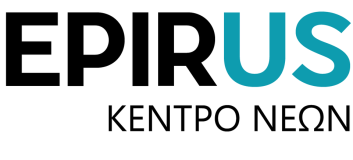 ΑΜΚΕ ΚΕΝΤΡΟ ΝΕΩΝ ΗΠΕΙΡΟΥΔιεύθυνση: Bήσσανη, Πωγωνίου, Ελλάδαemail: info@youthcenterofepirus.org 	                                         Web site: www.youthcenterofepirus.org ΑΜΚΕ ΚΕΝΤΡΟ ΝΕΩΝ ΗΠΕΙΡΟΥΔιεύθυνση: Bήσσανη, Πωγωνίου, Ελλάδαemail: info@youthcenterofepirus.org 	                                         Web site: www.youthcenterofepirus.org ΑΜΚΕ ΚΕΝΤΡΟ ΝΕΩΝ ΗΠΕΙΡΟΥΔιεύθυνση: Bήσσανη, Πωγωνίου, Ελλάδαemail: info@youthcenterofepirus.org 	                                         Web site: www.youthcenterofepirus.org ΑΜΚΕ ΚΕΝΤΡΟ ΝΕΩΝ ΗΠΕΙΡΟΥΔιεύθυνση: Bήσσανη, Πωγωνίου, Ελλάδαemail: info@youthcenterofepirus.org 	                                         Web site: www.youthcenterofepirus.org Ιωάννινα,  30/4/2021  Aριθμ. Πρωτ. :  YCE/21/PR/016/RFQΙωάννινα,  30/4/2021  Aριθμ. Πρωτ. :  YCE/21/PR/016/RFQΠΡΟΣ :Υποψήφιους ΠρομηθευτέςΑ/Α ΤΜΗΜΑΤΟΣΕΙΔΟΣΕΝΔΕΙΚΤΙΚΗ ΠΟΣΟΤΗΤΑ σε τεμάχιαΠΡΟΫΠΟΛΟΓΙΣΘΕΙΣΑ
ΑΞΙΑ (ΕΥΡΩ ΧΩΡΙΣ Φ.Π.Α.)ΠΡΟΫΠΟΛΟΓΙΣΘΕΝ Φ.Π.Α. 24%ΠΡΟΫΠΟΛΟΓΙΣΘΕΙΣΑ
ΑΞΙΑ (ΕΥΡΩ ΜΕ Φ.Π.Α.)1.Γραφική Ύλη 30199000-01.5226.468,31 €1.552,39 €8.020,70 €2.Γραφική Ύλη30199000-07.69810.039,35 €2.409,45 €12.448,80 €Σύνολο:Σύνολο:9.22016.507,66 €3.961,84 €20.469,50 €Α/ΑΕίδοςΕΝΔΕΙΚΤΙΚΗ ΠΟΣΟΤΗΤΑ ΠΡΟΫΠΟΛΟΓΙΣΘΕΙΣΑ ΑΞΙΑ ΤΕΜΑΧΙΟΥ (ΧΩΡΙΣ Φ.Π.Α.)ΠΡΟΫΠΟΛΟΓΙΣΘΕΙΣΑ
ΑΞΙΑ (ΕΥΡΩ ΧΩΡΙΣ Φ.Π.Α.)Συντελεστής Φ.Π.Α. 24%ΠΡΟΫΠΟΛΟΓΙΣΘΕΙΣΑ
ΑΞΙΑ (ΕΥΡΩ ΜΕ Φ.Π.Α.)1ΝΤΟΣΙΕ Α4 ΜΕ 60 ΕΝΣΩΜΑΤΩΜΕΝΕΣ ΔΙΑΦΑΝΕΙΕΣ804,58 €366,45 €87,95 €454,40 €2Κλασέρ από σκληρό χαρτόνι με πλαστική επένδυση και στρογγυλό μεταλλικό κρίκο στη ράχη του, τύπου 8/32 (διάφορα χρώματα)1002,85 €284,68 €68,32 €353,00 €3"""Φωτοαντιγραφικο χαρτί μεγέθους Α4 80gr (συσκ. 
2500 φύλλων )"""3028,45 €853,55 €204,85 €1.058,40 €4ΤΕΤΡΑΔΙΑ 3 ΘΕΜΑΤΩΝ Α4 ΜΕΓΕΘΟΣ444,62 €203,32 €48,80 €252,12 €5Στυλό διαρκείας, σε διαφανές πλαστικό περίβλημα, όλα τα χρώματα (από 0.5mm έως 0.7 mm μέγεθος μύτης)1000,31 €31,45 €7,55 €39,00 €6ΣΤΥΛΟ ΤΥΠΟΥ PARKER154,62 €69,31 €16,64 €85,95 €7ΑΝΤΑΛΛΑΚΤΙΚΑ ΜΕΛΑΝΙΑ ΣΤΥΛΟ ΤΥΠΟΥ PARKER202,38 €47,58 €11,42 €59,00 €8Διορθωτικό τύπου μπλάνγκο - με πινελάκι201,58 €31,61 €7,59 €39,20 €9ΔΙΑΛΥΤΙΚΟ ΓΙΑ BLANCO101,27 €12,66 €3,04 €15,70 €10ΜΟΛΥΒΙΑ 2ΗΒ500,48 €23,79 €5,71 €29,50 €11Χαρτάκια 
αυτοκόλλητα κύβου Πακ=400Φ 7,6x7,6cm102,85 €28,47 €6,83 €35,30 €12ΧΑΡΑΚΑΣ 20cm850,63 €53,47 €12,83 €66,30 €13ΑΥΤΟΚΟΛΛΗΤΕΣ ΕΤΙΚΕΤΕΣ 7x 3.3cm101,81 €18,15 €4,35 €22,50 €14Δίφυλλα Πλαστικοποίησης Α4322,13 €66,39 €15,93 €82,32 €15Πινέζες χρωματιστές για πίνακα ανακοινώσεων (συσκευασία τουλάχιστον 50 τμχ)καρφίτσες κεφαλάκι πλαστικό κουτί 6mm 50Τ201,58 €31,61 €7,59 €39,20 €16ΕΞΩΦΥΛΛΟ ΒΙΒΛΙΟΔΕΣΙΑΣ ΠΛΑΣΤΙΚΟ ΔΙΑΦΑΝΕΣ Α4211,90 €23,81 €5,71 €29,52 €17ΟΠΙΣΘΟΦΥΛΛΟ ΒΙΒΛΙΟΔΕΣΙΑΣ ΠΛΑΣΤΙΚΟ Α4211,90 €23,81 €5,71 €29,52 €18ΣΠΙΡΑΛ ΒΙΒΛΙΟΔΕΣΙΑΣ ΠΛΑΣΤΙΚΟ 14mm234,30 €68,60 €16,46 €85,06 €19ΑΝΤΑΛΛΑΚΤΙΚΕΣ ΤΣΟΧΕΣ ΣΠΟΓΓΟΥ (WHITEBOARD)203,08 €61,61 €14,79 €76,40 €20ΜΟΝΑΔΑ ΑΠΕΙΚΟΝΙΣΗΣ ΕΚΤΥΠΩΤΗ ΤΥΠΟΥ MS410/510/610868,60 €548,77 €131,71 €680,48 €21ΤΟΝΕR ΕΚΤΥΠΩΤΗ ΤΥΠΟΥ MS410/510/6101668,60 €1.097,55 €263,41 €1.360,96 €22Κόλλα πλαστελίνης για πόστερ, τύπου blue tack ή patafix 50gr52,21 €11,05 €2,65 €13,70 €23ΣΧΟΛΙΚΕΣ ΤΣΑΝΤΕΣ { Υ:46cm M:36cm Π:26cm}7011,90 €833,23 €199,97 €1.033,20 €24ΚΑΣΕΤΙΝΑ703,36 €235,40 €56,50 €291,90 €25ΣΥΡΑΠΤΙΚΟ 24/6 βαρέως τύπου 312,65 €37,94 €9,10 €47,04 €26ΑΝΤΑΛΛΑΚΤΙΚΑ ΓΙΑ ΣΥΡΡΑΠΤΙΚΟ 126100,95 €9,52 €2,28 €11,80 €27ΑΚΡΥΛΙΚΑ ΧΡΩΜΑΤΑ( κόκκινο-κίτρινο-μπλέ- λευκό- μαύρο) 500ml253,64 €90,93 €21,82 €112,75 €28ΚΗΡΟΚΛΩΣΤΕΣ ΓΙΑ ΜΑΚΡΑΜΕ 30m (ΧΡΩΜΑΤΑ:ΡΟΖ-ΠΡΑΣΙΝΟ-ΓΑΛΑΖΙΟ-ΜΠΛΕ-ΓΚΡΙ ΑΝΟΙΧΤΟ-ΛΙΛΑ-ΜΟΒ-ΜΑΥΡΟ-ΕΚΡΟΥ-ΚΟΚΚΙΝΟ)552,94 €161,45 €38,75 €200,20 €29ΜΑΡΚΑΔΟΡΟΙ ΣΥΣΚΕΥΑΣΙΑ ΤΩΝ 12 (χονδροί )203,92 €78,39 €18,81 €97,20 €30ΛΑΔΟΠΑΣΤΕΛ -pentel (συσκευασία των 18 )602,80 €167,90 €40,30 €208,20 €31Τύπου : UNI-BALL PIN LINE DRAWING PEN BLACK SIZE (0.8 & O.4) όλα τα χρώματα601,81 €108,87 €26,13 €135,00 €32ΣΕΛΟΤΕΙΠ 200,79 €15,81 €3,79 €19,60 €33ΤΑΙΝΙΑ ΔΙΠΛΗΣ ΟΨΗΣ 38mm x 10m102,38 €23,79 €5,71 €29,50 €34ΤΑΙΝΙΑ ΣΥΣΚΕΥΑΣΙΑΣ ΔΙΑΦΑΝΗ 50mm x 66mm151,40 €21,05 €5,05 €26,10 €35ΚΟΠΙΔΙ 9mm51,27 €6,33 €1,52 €7,85 €36ΑΝΤΑΛΛΑΚΤΙΚΑ ΓΙΑ ΚΟΠΙΔΙ 9mm11,27 €1,27 €0,30 €1,57 €37ΧΑΡΤΙ ΤΟΥ ΜΕΤΡΟΥ ΚΑΦΕ 120 γρ1000,70 €70,16 €16,84 €87,00 €38ΣΠΑΓΓΟΣ81,69 €13,48 €3,24 €16,72 €39ΠΗΛΟΣ ΛΕΥΚΟΣ 500gr52,94 €14,68 €3,52 €18,20 €40Γόμα (περίπου 20*65 mm)1500,48 €71,37 €17,13 €88,50 €41ψαλίδι γραφείου 8' 1/4 21cm202,21 €44,19 €10,61 €54,80 €42ΜΠΑΛΟΝΙΑ1001,81 €181,45 €43,55 €225,00 €43ΚΑΜΒΑΣ 10 ΜΕΤΡΩΝ1105,00 €105,00 €25,20 €130,20 €44GLITTER22,80 €5,60 €1,34 €6,94 €45ΠΑΛΕΤΑ ΖΩΓΡΑΦΙΚΗΣ ΟΡΘΟΓΩΝΙΑ301,40 €42,10 €10,10 €52,20 €46ΓΟΜΑ ΓΙΑ ΚΑΡΒΟΥΝΟ101,27 €12,66 €3,04 €15,70 €47Ποντίκι ασύρματο να διαθέτει οπτικό αισθητήρα που προσφέρει ομαλή κίνηση του κέρσορα και ασύρματη συνδεσιμότητα για μέγιστη ευελιξία, μαύρου χρώματος.207,90 €158,06 €37,94 €196,00 €ΣύνολαΣύνολαΣύνολαΣύνολα6.468,31 €1.552,39 €8.020,70 €Α/ΑΕίδοςΕΝΔΕΙΚΤΙΚΗ ΠΟΣΟΤΗΤΑ σε τεμάχιαΜΟΝΑΔΑ 
ΜΕΤΡΗΣΗΣΠΡΟΫΠΟΛΟΓΙΣΘΕΙΣΑ ΑΞΙΑ ΤΕΜΑΧΙΟΥ (ΧΩΡΙΣ Φ.Π.Α.)ΠΡΟΫΠΟΛΟΓΙΣΘΕΙΣΑ
ΑΞΙΑ (ΕΥΡΩ ΧΩΡΙΣ Φ.Π.Α.)Συντελεστής Φ.Π.Α. 24%ΠΡΟΫΠΟΛΟΓΙΣΘΕΙΣΑ
ΑΞΙΑ (ΕΥΡΩ ΜΕ Φ.Π.Α.)1Ανταλλακτικά συρραπτικού Νο 10 (1000τμχ)10τεμ0,68 €6,77 €1,63 €8,40 €2Ανταλλακτικά συρραπτικού Νο 126 (24/6) 
(1000τμχ)50τεμ0,68 €33,87 €8,13 €42,00 €3Αποσυρραπτικό τανάλια μεταλλική5τεμ2,26 €11,29 €2,71 €14,00 €4Βάση για σελοτέιπ με μεταλλικό κόφτη στην άκρη βαριά10τεμ3,16 €31,61 €7,59 €39,20 €5Γόμα (περίπου 20*65 mm)30τεμ0,34 €10,16 €2,44 €12,60 €6Διακορευτής γραφείου με ικανότητα τρυπήματος 80 φύλλων μεταλλικό 
6.0mm 100Φ1τεμ48,55 €48,55 €11,65 €60,20 €7Διακορευτής με ικανότητα τρυπήματος 20 φύλλων μεταλλικό 
6.0mm 25Φ5τεμ10,16 €50,81 €12,19 €63,00 €8Διαφανείς μεμβράνες Α4 ελάχιστου πάχους 0.06mm, ανοικτές μόνο από την πάνω πλευρά (Π), ενισχυμένες με οπές αριστερά ώστε να προσαρμόζονται σε κάθε τύπο ντοσιέ ή κλασέρ και κλείσιμο(συσκευασί ες των 100 τμχ)50τεμ3,95 €197,58 €47,42 €245,00 €9Διαχωριστικά πλαστικά για κλασέρ σε διάφορα χρώματα Α4 (συσκ. 
των 10τμχ)10τεμ1,69 €16,94 €4,06 €21,00 €10Διορθωτική τύπου μπλάνγκο - ταινία (διαστάσεις τουλάχιστον 
8m*5mm)40τεμ1,35 €54,19 €13,01 €67,20 €11Διορθωτικό τύπου μπλάνγκο - με πινελάκι10τεμ1,13 €11,29 €2,71 €14,00 €12Ζελοτέιπ διαφανές30τεμ0,56 €16,94 €4,06 €21,00 €13Θήκη για συνδετήρες με μαγνήτη (διαστάσεις περίπου 5*6*8cm)5τεμ2,03 €10,16 €2,44 €12,60 €14Κλασέρ από σκληρό χαρτόνι με πλαστική επένδυση και στρογγυλό μεταλλικό κρίκο στη ράχη του, τύπου 8/32 (διάφορα χρώματα)50τεμ2,03 €101,61 €24,39 €126,00 €15Κλασέρ από σκληρό χαρτόνι με πλαστική επένδυση και στρογγυλό μεταλλικό κρίκο στη ράχη του, τύπου 4/32 (διάφορα χρώματα)50τεμ2,03 €101,61 €24,39 €126,00 €16Κόλλα πλαστελίνης για πόστερ, τύπου blue tack ή patafix 50gr5τεμ1,58 €7,90 €1,90 €9,80 €17Κόλλα ρευστή τύπου ΑΤΛΑΚΟΛ 
(συσκ 100γρ)5τεμ1,13 €5,65 €1,35 €7,00 €18Κοπίδι με μεταλλική ενίσχυση (από 9mm έως 12mm)5τεμ1,13 €5,65 €1,35 €7,00 €19Κουτί αποθήκευσης πλαστικό 32lt, με καπάκι5τεμ22,58 €112,90 €27,10 €140,00 €20Κουτί αποθήκευσης πλαστικό 60lt, με καπάκι5τεμ28,23 €141,13 €33,87 €175,00 €21Μαρκαδοράκι μαύρο, ανεξίτηλο, με στρογγυλή μύτη, μη τοξικό (μέγεθος 0,05 - 0,07 mm)15τεμ1,69 €25,40 €6,10 €31,50 €22Μαρκαδοράκι μαύρο, ανεξίτηλο, μη τοξικό, με λεπτή μύτη15τεμ2,03 €30,48 €7,32 €37,80 €23Μαρκαδόροι υπογράμμισης (όλα τα χρώματα)30τεμ0,45 €13,55 €3,25 €16,80 €24Μαρκαδόροι κόκκινοι λευκού πίνακα, μη τοξικοί, επαναγεμιζομενοι, με υδατοδιάλυτη βάση για να σβήνει εύκολα, ζωντανό χρώμα και μήκος γραφής 200m (πάχος μύτης 1,503,00cm, )30τεμ2,03 €60,97 €14,63 €75,60 €25Μαρκαδόροι μαύροι λευκού πίνακα, μη τοξικοί, επαναγεμιζομενοι, με υδατοδιάλυτη βάση για να σβήνει εύκολα, ζωντανό χρώμα και μήκος γραφής 200m (πάχος μύτης 1,503,00cm, )30τεμ2,03 €60,97 €14,63 €75,60 €26Μαρκαδόροι μπλε λευκού πίνακα, μη τοξικοί, επαναγεμιζομενοι, με υδατοδιάλυτη βάση για να σβήνει εύκολα, ζωντανό χρώμα και μήκος γραφής 200m (πάχος μύτης 1,503,00cm, )30τεμ2,03 €60,97 €14,63 €75,60 €27Μελάνι κόκκινο για μαρκαδόρους ασπροπίνακα (συσκευασία 100ml)10τεμ11,29 €112,90 €27,10 €140,00 €28Μελάνι μαύρο για μαρκαδόρους ασπροπίνακα (συσκευασία 100ml)10τεμ11,29 €112,90 €27,10 €140,00 €29Μελάνι μπλε για μαρκαδόρους ασπροπίνακα(συσκε υασία 100ml)10τεμ11,29 €112,90 €27,10 €140,00 €30Μολύβι HB40τεμ0,23 €9,03 €2,17 €11,20 €31Μολύβι HB240τεμ0,34 €13,55 €3,25 €16,80 €32Μολυβοθήκη μεταλλική γραφείου30τεμ2,03 €60,97 €14,63 €75,60 €33Ξύστρα πλαστική σε διάφορα χρώματα40τεμ0,34 €13,55 €3,25 €16,80 €34Πινέζες χρωματιστές για πίνακα ανακοινώσεων (συσκευασία τουλάχιστον 50 τμχ)καρφίτσες κεφαλάκι πλαστικό κουτί 6mm 50Τ10τεμ1,13 €11,29 €2,71 €14,00 €35Πίνακας ανακοινώσεων φελλού (διαστάσεων τουλάχιστον 40cm x 60cm)διπλής όψης5τεμ6,21 €31,05 €7,45 €38,50 €36Πίνακας ανακοινώσεων φελλού (διαστάσεων τουλάχιστον 60cm x 90cm)διπλής όψης5τεμ11,06 €55,32 €13,28 €68,60 €37Στυλό διαρκείας, σε διαφανές πλαστικό περίβλημα, όλα τα χρώματα (από 0.5mm έως 0.7 mm μέγεθος μύτης)5000τεμ0,23 €1.129,03 €270,97 €1.400,00 €38Συνδετήρες εγγράφων ανοξείδωτοι Νο 3 (συσκ. 100 τμχ)10τεμ0,56 €5,65 €1,35 €7,00 €39Συνδετήρες εγγράφων ανοξείδωτοι Νο 4 (συσκ. 50 -100τμχ)10τεμ0,79 €7,90 €1,90 €9,80 €40Συνδετήρες εγγράφων ανοξείδωτοι Νο 5 (συσκ. 50 -100τμχ)10τεμ1,02 €10,16 €2,44 €12,60 €41Σφουγγάρι για ασπροπίνακα μαγνητικό, μέγεθος τουλ. 10*5 cm10τεμ1,58 €15,81 €3,79 €19,60 €42Ταχυδρομικοι φάκελοι Α3100τεμ0,34 €33,87 €8,13 €42,00 €43Ταχυδρομικοι φάκελοι Α4100τεμ0,11 €11,29 €2,71 €14,00 €44Ταχυδρομικοι φάκελοι Α5100τεμ0,06 €5,65 €1,35 €7,00 €45Τετράδια ΜΠΛΕ ριγέ 50 φύλλων30τεμ0,90 €27,10 €6,50 €33,60 €46Χαρτάκια 
αυτοκόλλητα κύβου Πακ=400Φ 7,6x7,6cm50τεμ2,03 €101,61 €24,39 €126,00 €47Χαρτάκια κύβου Πακ=400Φ 7,6x7,6cm20τεμ1,47 €29,35 €7,05 €36,40 €48ψαλίδι γραφείου 8' 1/4 21cm5τεμ1,58 €7,90 €1,90 €9,80 €49Μπλοκ σημειώσεων ριγέ 50 Φύλ. Νο 450τεμ0,90 €45,16 €10,84 €56,00 €50Μπλοκ σημειώσεων ριγέ Α4 50 Φύλ. 50τεμ1,13 €56,45 €13,55 €70,00 €51επαγγελματική σφραγίδα ξύλινη 2τεμ16,94 €33,87 €8,13 €42,00 €52επαγγελματική σφραγίδα αυτόματη5τεμ22,58 €112,90 €27,10 €140,00 €53ταμπόν μελάνι σφαργίδας 2τεμ1,13 €2,26 €0,54 €2,80 €54Μελάνι μπλέ για σφραγίδες2τεμ1,13 €2,26 €0,54 €2,80 €55υπολογιστής τσέπης *κουμπιουτερακι)5τεμ4,06 €20,32 €4,88 €25,20 €56"Φωτοαντιγραφικο χαρτί μεγέθους Α4 80gr (συσκ. 
2500 φύλλων )"30τεμ20,32 €609,68 €146,32 €756,00 €57Φωτοαντιγραφικο χαρτί μεγέθους A3 500 φύλλα10τεμ11,29 €112,90 €27,10 €140,00 €58Ποντίκι ασύρματο να διαθέτει οπτικό αισθητήρα που προσφέρει ομαλή κίνηση του κέρσορα και ασύρματη συνδεσιμότητα για μέγιστη ευελιξία, μαύρου χρώματος.20τεμ7,90 €158,06 €37,94 €196,00 €59Ποντίκι ενσύρματο20τεμ5,65 €112,90 €27,10 €140,00 €60Αποθήκευση αρχείων USB 64 GB, με εγγύηση προμηθευτή 2 ετών, συμβατότητα με όλες τις συσκευές.1τεμ20,32 €20,32 €4,88 €25,20 €61Σκληρός δίσκος εξωτερικός 1tb3τεμ72,26 €216,77 €52,03 €268,80 €62Mousepad με προστασία καρπού 20τεμ4,29 €85,81 €20,59 €106,40 €63MousePad μαύρο υφασμάτινο μέγεθος τουλάχιστον 30χ30εκ20τεμ7,90 €158,06 €37,94 €196,00 €ΝΤΟΣΙΕ Α4 ΜΕ 30 ΕΝΣΩΜΑΤΩΜΕΝΕΣ ΔΙΑΦΑΝΕΙΕΣ150τεμ1,81 €270,97 €65,03 €336,00 €ΝΤΟΣΙΕ Α4 ΜΕ 60 ΕΝΣΩΜΑΤΩΜΕΝΕΣ ΔΙΑΦΑΝΕΙΕΣ80τεμ3,27 €261,94 €62,86 €324,80 €64ΝΤΟΣΙΕ Α4 ΜΕ 80 ΕΝΣΩΜΑΤΩΜΕΝΕΣ ΔΙΑΦΑΝΕΙΕΣ10τεμ5,19 €51,94 €12,46 €64,40 €65ΝΤΟΣΙΕ Α4 ΜΕ 100 ΕΝΣΩΜΑΤΩΜΕΝΕΣ ΔΙΑΦΑΝΕΙΕΣ10τεμ6,77 €67,74 €16,26 €84,00 €66Κρεμαστός Φάκελος (με Ενίσχυση Πλαϊνή) A4300τεμ1,13 €338,71 €81,29 €420,00 €67Καταστροφέας Εγγράφων, Ταυτόχρονη Κοπή Φύλλων:15, Τύπος Κοπής:Cross Cut5τεμ33,31 €166,53 €39,97 €206,50 €68Toner για KONICA BizHub C220 Black 5τεμ73,39 €366,94 €88,06 €455,00 €69Toner για KONICA BizHub C220 Yellow5τεμ90,32 €451,61 €108,39 €560,00 €70Toner για KONICA BizHub C220 Cyan5τεμ90,32 €451,61 €108,39 €560,00 €71Toner για KONICA BizHub C220 Magenta 5τεμ90,32 €451,61 €108,39 €560,00 €72Toner για LEXMARK 511 Black 10000σελίδες 10τεμ67,74 €677,42 €162,58 €840,00 €73Κουτί με Λάστιχο 12CM50τεμ2,71 €135,48 €32,52 €168,00 €74Κουτί με Λάστιχο 10CM50τεμ2,26 €112,90 €27,10 €140,00 €75Κουτί με Λάστιχο 8CM50τεμ2,71 €135,48 €32,52 €168,00 €76ΦΑΚΕΛΟΣ με ΛΑΣΤΙΧΟ διάφορα χρώματα 500τεμ0,56 €282,26 €67,74 €350,00 €77ΕΠΙΤΡΑΠΕΖΙΟ ΣΥΡΑΠΤΙΚΟ Συρράπτει μέχρι 200 φύλλα1τεμ101,61 €101,61 €24,39 €126,00 €78ΣΥΡΑΠΤΙΚΟ 24/6 βαρέως τύπου 5τεμ9,03 €45,16 €10,84 €56,00 €79Ανταλλακτικά επιτραπέζιου συρραπτικού 5τεμ1,24 €6,21 €1,49 €7,70 €80ΜΗΧΑΝΗ ΠΛΑΣΤΙΚΟΠΟΙΗΣΗΣ Α5, Α4, A3 1τεμ101,61 €101,61 €24,39 €126,00 €81Δίφυλλα Πλαστικοποίησης Α415τεμ15,81 €237,10 €56,90 €294,00 €82Δίφυλλα Πλαστικοποίησης Α35τεμ22,58 €112,90 €27,10 €140,00 €83Δίφυλλα Πλαστικοποίησης Α55τεμ6,77 €33,87 €8,13 €42,00 €84Toner για LaserJet M1212nf MFP 10τεμ28,23 €282,26 €67,74 €350,00 €Σύνολα : Σύνολα : Σύνολα : Σύνολα : Σύνολα : 10.039,35 €2.409,45 €12.448,80 €Α/ΑΕίδος και Τεχνικές προδιαγραφέςΕΝΔΕΙΚΤΙΚΗ ΠΟΣΟΤΗΤΑ 1ΝΤΟΣΙΕ Α4 ΜΕ 60 ΕΝΣΩΜΑΤΩΜΕΝΕΣ ΔΙΑΦΑΝΕΙΕΣ802Κλασέρ από σκληρό χαρτόνι με πλαστική επένδυση και στρογγυλό μεταλλικό κρίκο στη ράχη του, τύπου 8/32 (διάφορα χρώματα)1003"""Φωτοαντιγραφικο χαρτί μεγέθους Α4 80gr (συσκ. 
2500 φύλλων )"""304ΤΕΤΡΑΔΙΑ 3 ΘΕΜΑΤΩΝ Α4 ΜΕΓΕΘΟΣ445Στυλό διαρκείας, σε διαφανές πλαστικό περίβλημα, όλα τα χρώματα (από 0.5mm έως 0.7 mm μέγεθος μύτης)1006ΣΤΥΛΟ ΤΥΠΟΥ PARKER157ΑΝΤΑΛΛΑΚΤΙΚΑ ΜΕΛΑΝΙΑ ΣΤΥΛΟ ΤΥΠΟΥ PARKER208Διορθωτικό τύπου μπλάνγκο - με πινελάκι209ΔΙΑΛΥΤΙΚΟ ΓΙΑ BLANCO1010ΜΟΛΥΒΙΑ 2ΗΒ5011Χαρτάκια 
αυτοκόλλητα κύβου Πακ=400Φ 7,6x7,6cm1012ΧΑΡΑΚΑΣ 20cm8513ΑΥΤΟΚΟΛΛΗΤΕΣ ΕΤΙΚΕΤΕΣ 7x 3.3cm1014Δίφυλλα Πλαστικοποίησης Α4315Πινέζες χρωματιστές για πίνακα ανακοινώσεων (συσκευασία τουλάχιστον 50 τμχ)καρφίτσες κεφαλάκι πλαστικό κουτί 6mm 50Τ2016ΕΞΩΦΥΛΛΟ ΒΙΒΛΙΟΔΕΣΙΑΣ ΠΛΑΣΤΙΚΟ ΔΙΑΦΑΝΕΣ Α4217ΟΠΙΣΘΟΦΥΛΛΟ ΒΙΒΛΙΟΔΕΣΙΑΣ ΠΛΑΣΤΙΚΟ Α4218ΣΠΙΡΑΛ ΒΙΒΛΙΟΔΕΣΙΑΣ ΠΛΑΣΤΙΚΟ 14mm219ΑΝΤΑΛΛΑΚΤΙΚΕΣ ΤΣΟΧΕΣ ΣΠΟΓΓΟΥ (WHITEBOARD)2020ΜΟΝΑΔΑ ΑΠΕΙΚΟΝΙΣΗΣ ΕΚΤΥΠΩΤΗ ΤΥΠΟΥ MS410/510/610821ΤΟΝΕR ΕΚΤΥΠΩΤΗ ΤΥΠΟΥ MS410/510/6101622Κόλλα πλαστελίνης για πόστερ, τύπου blue tack ή patafix 50gr523ΣΧΟΛΙΚΕΣ ΤΣΑΝΤΕΣ { Υ:46cm M:36cm Π:26cm}7024ΚΑΣΕΤΙΝΑ7025ΣΥΡΑΠΤΙΚΟ 24/6 βαρέως τύπου 326ΑΝΤΑΛΛΑΚΤΙΚΑ ΓΙΑ ΣΥΡΡΑΠΤΙΚΟ 1261027ΑΚΡΥΛΙΚΑ ΧΡΩΜΑΤΑ( κόκκινο-κίτρινο-μπλέ- λευκό- μαύρο) 500ml2528ΚΗΡΟΚΛΩΣΤΕΣ ΓΙΑ ΜΑΚΡΑΜΕ 30m (ΧΡΩΜΑΤΑ:ΡΟΖ-ΠΡΑΣΙΝΟ-ΓΑΛΑΖΙΟ-ΜΠΛΕ-ΓΚΡΙ ΑΝΟΙΧΤΟ-ΛΙΛΑ-ΜΟΒ-ΜΑΥΡΟ-ΕΚΡΟΥ-ΚΟΚΚΙΝΟ)5529ΜΑΡΚΑΔΟΡΟΙ ΣΥΣΚΕΥΑΣΙΑ ΤΩΝ 12 (χονδροί )2030ΛΑΔΟΠΑΣΤΕΛ -pentel (συσκευασία των 18 )6031Τύπου : UNI-BALL PIN LINE DRAWING PEN BLACK SIZE (0.8 & O.4) όλα τα χρώματα6032ΣΕΛΟΤΕΙΠ 2033ΤΑΙΝΙΑ ΔΙΠΛΗΣ ΟΨΗΣ 38mm x 10m1034ΤΑΙΝΙΑ ΣΥΣΚΕΥΑΣΙΑΣ ΔΙΑΦΑΝΗ 50mm x 66mm1535ΚΟΠΙΔΙ 9mm536ΑΝΤΑΛΛΑΚΤΙΚΑ ΓΙΑ ΚΟΠΙΔΙ 9mm137ΧΑΡΤΙ ΤΟΥ ΜΕΤΡΟΥ ΚΑΦΕ 120 γρ10038ΣΠΑΓΓΟΣ839ΠΗΛΟΣ ΛΕΥΚΟΣ 500gr540Γόμα (περίπου 20*65 mm)15041ψαλίδι γραφείου 8' 1/4 21cm2042ΜΠΑΛΟΝΙΑ10043ΚΑΜΒΑΣ 10 ΜΕΤΡΩΝ144GLITTER245ΠΑΛΕΤΑ ΖΩΓΡΑΦΙΚΗΣ ΟΡΘΟΓΩΝΙΑ3046ΓΟΜΑ ΓΙΑ ΚΑΡΒΟΥΝΟ1047Ποντίκι ασύρματο να διαθέτει οπτικό αισθητήρα που προσφέρει ομαλή κίνηση του κέρσορα και ασύρματη συνδεσιμότητα για μέγιστη ευελιξία, μαύρου χρώματος.20ΤΜΗΜΑ 2ΤΜΗΜΑ 2ΤΜΗΜΑ 2Α/ΑΕίδος και Τεχνικές προδιαγραφέςΕΝΔΕΙΚΤΙΚΗ ΠΟΣΟΤΗΤΑ σε τεμάχια1Ανταλλακτικά συρραπτικού Νο 10 (1000τμχ)102Ανταλλακτικά συρραπτικού Νο 126 (24/6) 
(1000τμχ)503Αποσυρραπτικό τανάλια μεταλλική54Βάση για σελοτέιπ με μεταλλικό κόφτη στην άκρη βαριά105Γόμα (περίπου 20*65 mm)306Διακορευτής γραφείου με ικανότητα τρυπήματος 80 φύλλων μεταλλικό 
6.0mm 100Φ17Διακορευτής με ικανότητα τρυπήματος 20 φύλλων μεταλλικό 
6.0mm 25Φ58Διαφανείς μεμβράνες Α4 ελάχιστου πάχους 0.06mm, ανοικτές μόνο από την πάνω πλευρά (Π), ενισχυμένες με οπές αριστερά ώστε να προσαρμόζονται σε κάθε τύπο ντοσιέ ή κλασέρ και κλείσιμο(συσκευασί ες των 100 τμχ)509Διαχωριστικά πλαστικά για κλασέρ σε διάφορα χρώματα Α4 (συσκ. 
των 10τμχ)1010Διορθωτική τύπου μπλάνγκο - ταινία (διαστάσεις τουλάχιστον 
8m*5mm)4011Διορθωτικό τύπου μπλάνγκο - με πινελάκι1012Ζελοτέιπ διαφανές3013Θήκη για συνδετήρες με μαγνήτη (διαστάσεις περίπου 5*6*8cm)514Κλασέρ από σκληρό χαρτόνι με πλαστική επένδυση και στρογγυλό μεταλλικό κρίκο στη ράχη του, τύπου 8/32 (διάφορα χρώματα)5015Κλασέρ από σκληρό χαρτόνι με πλαστική επένδυση και στρογγυλό μεταλλικό κρίκο στη ράχη του, τύπου 4/32 (διάφορα χρώματα)5016Κόλλα πλαστελίνης για πόστερ, τύπου blue tack ή patafix 50gr517Κόλλα ρευστή τύπου ΑΤΛΑΚΟΛ 
(συσκ 100γρ)518Κοπίδι με μεταλλική ενίσχυση (από 9mm έως 12mm)519Κουτί αποθήκευσης πλαστικό 32lt, με καπάκι520Κουτί αποθήκευσης πλαστικό 60lt, με καπάκι521Μαρκαδοράκι μαύρο, ανεξίτηλο, με στρογγυλή μύτη, μη τοξικό (μέγεθος 0,05 - 0,07 mm)1522Μαρκαδοράκι μαύρο, ανεξίτηλο, μη τοξικό, με λεπτή μύτη1523Μαρκαδόροι υπογράμμισης (όλα τα χρώματα)3024Μαρκαδόροι κόκκινοι λευκού πίνακα, μη τοξικοί, επαναγεμιζομενοι, με υδατοδιάλυτη βάση για να σβήνει εύκολα, ζωντανό χρώμα και μήκος γραφής 200m (πάχος μύτης 1,503,00cm, )3025Μαρκαδόροι μαύροι λευκού πίνακα, μη τοξικοί, επαναγεμιζομενοι, με υδατοδιάλυτη βάση για να σβήνει εύκολα, ζωντανό χρώμα και μήκος γραφής 200m (πάχος μύτης 1,503,00cm, )3026Μαρκαδόροι μπλε λευκού πίνακα, μη τοξικοί, επαναγεμιζομενοι, με υδατοδιάλυτη βάση για να σβήνει εύκολα, ζωντανό χρώμα και μήκος γραφής 200m (πάχος μύτης 1,503,00cm, )3027Μελάνι κόκκινο για μαρκαδόρους ασπροπίνακα (συσκευασία 100ml)1028Μελάνι μαύρο για μαρκαδόρους ασπροπίνακα (συσκευασία 100ml)1029Μελάνι μπλε για μαρκαδόρους ασπροπίνακα(συσκε υασία 100ml)1030Μολύβι HB4031Μολύβι HB24032Μολυβοθήκη μεταλλική γραφείου3033Ξύστρα πλαστική σε διάφορα χρώματα4034Πινέζες χρωματιστές για πίνακα ανακοινώσεων (συσκευασία τουλάχιστον 50 τμχ)καρφίτσες κεφαλάκι πλαστικό κουτί 6mm 50Τ1035Πίνακας ανακοινώσεων φελλού (διαστάσεων τουλάχιστον 40cm x 60cm)διπλής όψης536Πίνακας ανακοινώσεων φελλού (διαστάσεων τουλάχιστον 60cm x 90cm)διπλής όψης537Στυλό διαρκείας, σε διαφανές πλαστικό περίβλημα, όλα τα χρώματα (από 0.5mm έως 0.7 mm μέγεθος μύτης)500038Συνδετήρες εγγράφων ανοξείδωτοι Νο 3 (συσκ. 100 τμχ)1039Συνδετήρες εγγράφων ανοξείδωτοι Νο 4 (συσκ. 50 -100τμχ)1040Συνδετήρες εγγράφων ανοξείδωτοι Νο 5 (συσκ. 50 -100τμχ)1041Σφουγγάρι για ασπροπίνακα μαγνητικό, μέγεθος τουλ. 10*5 cm1042Ταχυδρομικοι φάκελοι Α310043Ταχυδρομικοι φάκελοι Α410044Ταχυδρομικοι φάκελοι Α510045Τετράδια ΜΠΛΕ ριγέ 50 φύλλων3046Χαρτάκια 
αυτοκόλλητα κύβου Πακ=400Φ 7,6x7,6cm5047Χαρτάκια κύβου Πακ=400Φ 7,6x7,6cm2048ψαλίδι γραφείου 8' 1/4 21cm549Μπλοκ σημειώσεων ριγέ 50 Φύλ. Νο 45050Μπλοκ σημειώσεων ριγέ Α4 50 Φύλ. 5051επαγγελματική σφραγίδα ξύλινη 252επαγγελματική σφραγίδα αυτόματη553ταμπόν μελάνι σφαργίδας 254Μελάνι μπλέ για σφραγίδες255υπολογιστής τσέπης *κουμπιουτερακι)556"Φωτοαντιγραφικο χαρτί μεγέθους Α4 80gr (συσκ. 
2500 φύλλων )"3057Φωτοαντιγραφικο χαρτί μεγέθους A3 500 φύλλα1058Ποντίκι ασύρματο να διαθέτει οπτικό αισθητήρα που προσφέρει ομαλή κίνηση του κέρσορα και ασύρματη συνδεσιμότητα για μέγιστη ευελιξία, μαύρου χρώματος.2059Ποντίκι ενσύρματο2060Αποθήκευση αρχείων USB 64 GB, με εγγύηση προμηθευτή 2 ετών, συμβατότητα με όλες τις συσκευές.161Σκληρός δίσκος εξωτερικός 1tb362Mousepad με προστασία καρπού 2063MousePad μαύρο υφασμάτινο μέγεθος τουλάχιστον 30χ30εκ20ΝΤΟΣΙΕ Α4 ΜΕ 30 ΕΝΣΩΜΑΤΩΜΕΝΕΣ ΔΙΑΦΑΝΕΙΕΣ150ΝΤΟΣΙΕ Α4 ΜΕ 60 ΕΝΣΩΜΑΤΩΜΕΝΕΣ ΔΙΑΦΑΝΕΙΕΣ8064ΝΤΟΣΙΕ Α4 ΜΕ 80 ΕΝΣΩΜΑΤΩΜΕΝΕΣ ΔΙΑΦΑΝΕΙΕΣ1065ΝΤΟΣΙΕ Α4 ΜΕ 100 ΕΝΣΩΜΑΤΩΜΕΝΕΣ ΔΙΑΦΑΝΕΙΕΣ1066Κρεμαστός Φάκελος (με Ενίσχυση Πλαϊνή) A430067Καταστροφέας Εγγράφων, Ταυτόχρονη Κοπή Φύλλων:15, Τύπος Κοπής:Cross Cut568Toner για KONICA BizHub C220 Black 569Toner για KONICA BizHub C220 Yellow570Toner για KONICA BizHub C220 Cyan571Toner για KONICA BizHub C220 Magenta 572Toner για LEXMARK 511 Black 10000σελίδες 1073Κουτί με Λάστιχο 12CM5074Κουτί με Λάστιχο 10CM5075Κουτί με Λάστιχο 8CM5076ΦΑΚΕΛΟΣ με ΛΑΣΤΙΧΟ διάφορα χρώματα 50077ΕΠΙΤΡΑΠΕΖΙΟ ΣΥΡΑΠΤΙΚΟ Συρράπτει μέχρι 200 φύλλα178ΣΥΡΑΠΤΙΚΟ 24/6 βαρέως τύπου 579Ανταλλακτικά επιτραπέζιου συρραπτικού 580ΜΗΧΑΝΗ ΠΛΑΣΤΙΚΟΠΟΙΗΣΗΣ Α5, Α4, A3 181Δίφυλλα Πλαστικοποίησης Α41582Δίφυλλα Πλαστικοποίησης Α3583Δίφυλλα Πλαστικοποίησης Α5584Toner για LaserJet M1212nf MFP 10ΕΤΑΙΡΙΚΗΕΠΩΝΥΜΙΑΕΤΑΙΡΙΚΗ ΜΟΡΦΗΔΔΓΗΓΕΠΑΓΓΕΛΜΑΤΙΚΗ ΔΡΑΣΤΗΡΙΟΤΗΤΑΟΝΟΜΑΤΕΠΩΝΥΜΟ ΝΟΜΙΜΟΥ ΕΚΠΡΟΣΩΠΟΥΑ.Φ.Μ. – Δ.Ο.Υ.ΔΙΕΥΘΥΝΣΗΠΟΛΗΤΗΛΕΦΩΝΟ / ΦΑΞ / E-MAILΤΜΗΜΑ ΓΙΑ ΤΟ ΟΠΟΙΟ ΓΙΝΕΤΑΙ Η ΠΡΟΣΦΟΡΑΛΗΞΗ ΟΙΚΟΝΟΜΙΚΗΣ ΠΡΟΣΦΟΡΑΣΈως τις 30-6-2021 από την επομένη της διενέργειας της Πρόκλησης Εκδήλωσης ΕνδιαφέροντοςΑ/ΑΕίδοςΕΝΔΕΙΚΤΙΚΗ ΠΟΣΟΤΗΤΑ ΠΡΟΫΠΟΛΟΓΙΣΘΕΙΣΑ ΑΞΙΑ ΤΕΜΑΧΙΟΥ (ΧΩΡΙΣ Φ.Π.Α.)ΠΡΟΫΠΟΛΟΓΙΣΘΕΙΣΑ
ΑΞΙΑ (ΕΥΡΩ ΧΩΡΙΣ Φ.Π.Α.)Συντελεστής Φ.Π.Α. 24%ΠΡΟΫΠΟΛΟΓΙΣΘΕΙΣΑ
ΑΞΙΑ (ΕΥΡΩ ΜΕ Φ.Π.Α.)1ΝΤΟΣΙΕ Α4 ΜΕ 60 ΕΝΣΩΜΑΤΩΜΕΝΕΣ ΔΙΑΦΑΝΕΙΕΣ802Κλασέρ από σκληρό χαρτόνι με πλαστική επένδυση και στρογγυλό μεταλλικό κρίκο στη ράχη του, τύπου 8/32 (διάφορα χρώματα)1003"""Φωτοαντιγραφικο χαρτί μεγέθους Α4 80gr (συσκ. 
2500 φύλλων )"""304ΤΕΤΡΑΔΙΑ 3 ΘΕΜΑΤΩΝ Α4 ΜΕΓΕΘΟΣ445Στυλό διαρκείας, σε διαφανές πλαστικό περίβλημα, όλα τα χρώματα (από 0.5mm έως 0.7 mm μέγεθος μύτης)1006ΣΤΥΛΟ ΤΥΠΟΥ PARKER157ΑΝΤΑΛΛΑΚΤΙΚΑ ΜΕΛΑΝΙΑ ΣΤΥΛΟ ΤΥΠΟΥ PARKER208Διορθωτικό τύπου μπλάνγκο - με πινελάκι209ΔΙΑΛΥΤΙΚΟ ΓΙΑ BLANCO1010ΜΟΛΥΒΙΑ 2ΗΒ5011Χαρτάκια 
αυτοκόλλητα κύβου Πακ=400Φ 7,6x7,6cm1012ΧΑΡΑΚΑΣ 20cm8513ΑΥΤΟΚΟΛΛΗΤΕΣ ΕΤΙΚΕΤΕΣ 7x 3.3cm1014Δίφυλλα Πλαστικοποίησης Α4315Πινέζες χρωματιστές για πίνακα ανακοινώσεων (συσκευασία τουλάχιστον 50 τμχ)καρφίτσες κεφαλάκι πλαστικό κουτί 6mm 50Τ2016ΕΞΩΦΥΛΛΟ ΒΙΒΛΙΟΔΕΣΙΑΣ ΠΛΑΣΤΙΚΟ ΔΙΑΦΑΝΕΣ Α4217ΟΠΙΣΘΟΦΥΛΛΟ ΒΙΒΛΙΟΔΕΣΙΑΣ ΠΛΑΣΤΙΚΟ Α4218ΣΠΙΡΑΛ ΒΙΒΛΙΟΔΕΣΙΑΣ ΠΛΑΣΤΙΚΟ 14mm219ΑΝΤΑΛΛΑΚΤΙΚΕΣ ΤΣΟΧΕΣ ΣΠΟΓΓΟΥ (WHITEBOARD)2020ΜΟΝΑΔΑ ΑΠΕΙΚΟΝΙΣΗΣ ΕΚΤΥΠΩΤΗ ΤΥΠΟΥ MS410/510/610821ΤΟΝΕR ΕΚΤΥΠΩΤΗ ΤΥΠΟΥ MS410/510/6101622Κόλλα πλαστελίνης για πόστερ, τύπου blue tack ή patafix 50gr523ΣΧΟΛΙΚΕΣ ΤΣΑΝΤΕΣ { Υ:46cm M:36cm Π:26cm}7024ΚΑΣΕΤΙΝΑ7025ΣΥΡΑΠΤΙΚΟ 24/6 βαρέως τύπου 326ΑΝΤΑΛΛΑΚΤΙΚΑ ΓΙΑ ΣΥΡΡΑΠΤΙΚΟ 1261027ΑΚΡΥΛΙΚΑ ΧΡΩΜΑΤΑ( κόκκινο-κίτρινο-μπλέ- λευκό- μαύρο) 500ml2528ΚΗΡΟΚΛΩΣΤΕΣ ΓΙΑ ΜΑΚΡΑΜΕ 30m (ΧΡΩΜΑΤΑ:ΡΟΖ-ΠΡΑΣΙΝΟ-ΓΑΛΑΖΙΟ-ΜΠΛΕ-ΓΚΡΙ ΑΝΟΙΧΤΟ-ΛΙΛΑ-ΜΟΒ-ΜΑΥΡΟ-ΕΚΡΟΥ-ΚΟΚΚΙΝΟ)5529ΜΑΡΚΑΔΟΡΟΙ ΣΥΣΚΕΥΑΣΙΑ ΤΩΝ 12 (χονδροί )2030ΛΑΔΟΠΑΣΤΕΛ -pentel (συσκευασία των 18 )6031Τύπου : UNI-BALL PIN LINE DRAWING PEN BLACK SIZE (0.8 & O.4) όλα τα χρώματα6032ΣΕΛΟΤΕΙΠ 2033ΤΑΙΝΙΑ ΔΙΠΛΗΣ ΟΨΗΣ 38mm x 10m1034ΤΑΙΝΙΑ ΣΥΣΚΕΥΑΣΙΑΣ ΔΙΑΦΑΝΗ 50mm x 66mm1535ΚΟΠΙΔΙ 9mm536ΑΝΤΑΛΛΑΚΤΙΚΑ ΓΙΑ ΚΟΠΙΔΙ 9mm137ΧΑΡΤΙ ΤΟΥ ΜΕΤΡΟΥ ΚΑΦΕ 120 γρ10038ΣΠΑΓΓΟΣ839ΠΗΛΟΣ ΛΕΥΚΟΣ 500gr540Γόμα (περίπου 20*65 mm)15041ψαλίδι γραφείου 8' 1/4 21cm2042ΜΠΑΛΟΝΙΑ10043ΚΑΜΒΑΣ 10 ΜΕΤΡΩΝ144GLITTER245ΠΑΛΕΤΑ ΖΩΓΡΑΦΙΚΗΣ ΟΡΘΟΓΩΝΙΑ3046ΓΟΜΑ ΓΙΑ ΚΑΡΒΟΥΝΟ1047Ποντίκι ασύρματο να διαθέτει οπτικό αισθητήρα που προσφέρει ομαλή κίνηση του κέρσορα και ασύρματη συνδεσιμότητα για μέγιστη ευελιξία, μαύρου χρώματος.20Α/ΑΕίδοςΕΝΔΕΙΚΤΙΚΗ ΠΟΣΟΤΗΤΑ σε τεμάχιαΜΟΝΑΔΑ 
ΜΕΤΡΗΣΗΣΠΡΟΫΠΟΛΟΓΙΣΘΕΙΣΑ ΑΞΙΑ ΤΕΜΑΧΙΟΥ (ΧΩΡΙΣ Φ.Π.Α.)ΠΡΟΫΠΟΛΟΓΙΣΘΕΙΣΑ
ΑΞΙΑ (ΕΥΡΩ ΧΩΡΙΣ Φ.Π.Α.)Συντελεστής Φ.Π.Α. 24%ΠΡΟΫΠΟΛΟΓΙΣΘΕΙΣΑ
ΑΞΙΑ (ΕΥΡΩ ΜΕ Φ.Π.Α.)1Ανταλλακτικά συρραπτικού Νο 10 (1000τμχ)10τεμ2Ανταλλακτικά συρραπτικού Νο 126 (24/6) 
(1000τμχ)50τεμ3Αποσυρραπτικό τανάλια μεταλλική5τεμ4Βάση για σελοτέιπ με μεταλλικό κόφτη στην άκρη βαριά10τεμ5Γόμα (περίπου 20*65 mm)30τεμ6Διακορευτής γραφείου με ικανότητα τρυπήματος 80 φύλλων μεταλλικό 
6.0mm 100Φ1τεμ7Διακορευτής με ικανότητα τρυπήματος 20 φύλλων μεταλλικό 
6.0mm 25Φ5τεμ8Διαφανείς μεμβράνες Α4 ελάχιστου πάχους 0.06mm, ανοικτές μόνο από την πάνω πλευρά (Π), ενισχυμένες με οπές αριστερά ώστε να προσαρμόζονται σε κάθε τύπο ντοσιέ ή κλασέρ και κλείσιμο(συσκευασί ες των 100 τμχ)50τεμ9Διαχωριστικά πλαστικά για κλασέρ σε διάφορα χρώματα Α4 (συσκ. 
των 10τμχ)10τεμ10Διορθωτική τύπου μπλάνγκο - ταινία (διαστάσεις τουλάχιστον 
8m*5mm)40τεμ11Διορθωτικό τύπου μπλάνγκο - με πινελάκι10τεμ12Ζελοτέιπ διαφανές30τεμ13Θήκη για συνδετήρες με μαγνήτη (διαστάσεις περίπου 5*6*8cm)5τεμ14Κλασέρ από σκληρό χαρτόνι με πλαστική επένδυση και στρογγυλό μεταλλικό κρίκο στη ράχη του, τύπου 8/32 (διάφορα χρώματα)50τεμ15Κλασέρ από σκληρό χαρτόνι με πλαστική επένδυση και στρογγυλό μεταλλικό κρίκο στη ράχη του, τύπου 4/32 (διάφορα χρώματα)50τεμ16Κόλλα πλαστελίνης για πόστερ, τύπου blue tack ή patafix 50gr5τεμ17Κόλλα ρευστή τύπου ΑΤΛΑΚΟΛ 
(συσκ 100γρ)5τεμ18Κοπίδι με μεταλλική ενίσχυση (από 9mm έως 12mm)5τεμ19Κουτί αποθήκευσης πλαστικό 32lt, με καπάκι5τεμ20Κουτί αποθήκευσης πλαστικό 60lt, με καπάκι5τεμ21Μαρκαδοράκι μαύρο, ανεξίτηλο, με στρογγυλή μύτη, μη τοξικό (μέγεθος 0,05 - 0,07 mm)15τεμ22Μαρκαδοράκι μαύρο, ανεξίτηλο, μη τοξικό, με λεπτή μύτη15τεμ23Μαρκαδόροι υπογράμμισης (όλα τα χρώματα)30τεμ24Μαρκαδόροι κόκκινοι λευκού πίνακα, μη τοξικοί, επαναγεμιζομενοι, με υδατοδιάλυτη βάση για να σβήνει εύκολα, ζωντανό χρώμα και μήκος γραφής 200m (πάχος μύτης 1,503,00cm, )30τεμ25Μαρκαδόροι μαύροι λευκού πίνακα, μη τοξικοί, επαναγεμιζομενοι, με υδατοδιάλυτη βάση για να σβήνει εύκολα, ζωντανό χρώμα και μήκος γραφής 200m (πάχος μύτης 1,503,00cm, )30τεμ26Μαρκαδόροι μπλε λευκού πίνακα, μη τοξικοί, επαναγεμιζομενοι, με υδατοδιάλυτη βάση για να σβήνει εύκολα, ζωντανό χρώμα και μήκος γραφής 200m (πάχος μύτης 1,503,00cm, )30τεμ27Μελάνι κόκκινο για μαρκαδόρους ασπροπίνακα (συσκευασία 100ml)10τεμ28Μελάνι μαύρο για μαρκαδόρους ασπροπίνακα (συσκευασία 100ml)10τεμ29Μελάνι μπλε για μαρκαδόρους ασπροπίνακα(συσκε υασία 100ml)10τεμ30Μολύβι HB40τεμ31Μολύβι HB240τεμ32Μολυβοθήκη μεταλλική γραφείου30τεμ33Ξύστρα πλαστική σε διάφορα χρώματα40τεμ34Πινέζες χρωματιστές για πίνακα ανακοινώσεων (συσκευασία τουλάχιστον 50 τμχ)καρφίτσες κεφαλάκι πλαστικό κουτί 6mm 50Τ10τεμ35Πίνακας ανακοινώσεων φελλού (διαστάσεων τουλάχιστον 40cm x 60cm)διπλής όψης5τεμ36Πίνακας ανακοινώσεων φελλού (διαστάσεων τουλάχιστον 60cm x 90cm)διπλής όψης5τεμ37Στυλό διαρκείας, σε διαφανές πλαστικό περίβλημα, όλα τα χρώματα (από 0.5mm έως 0.7 mm μέγεθος μύτης)5000τεμ38Συνδετήρες εγγράφων ανοξείδωτοι Νο 3 (συσκ. 100 τμχ)10τεμ39Συνδετήρες εγγράφων ανοξείδωτοι Νο 4 (συσκ. 50 -100τμχ)10τεμ40Συνδετήρες εγγράφων ανοξείδωτοι Νο 5 (συσκ. 50 -100τμχ)10τεμ41Σφουγγάρι για ασπροπίνακα μαγνητικό, μέγεθος τουλ. 10*5 cm10τεμ42Ταχυδρομικοι φάκελοι Α3100τεμ43Ταχυδρομικοι φάκελοι Α4100τεμ44Ταχυδρομικοι φάκελοι Α5100τεμ45Τετράδια ΜΠΛΕ ριγέ 50 φύλλων30τεμ46Χαρτάκια 
αυτοκόλλητα κύβου Πακ=400Φ 7,6x7,6cm50τεμ47Χαρτάκια κύβου Πακ=400Φ 7,6x7,6cm20τεμ48ψαλίδι γραφείου 8' 1/4 21cm5τεμ49Μπλοκ σημειώσεων ριγέ 50 Φύλ. Νο 450τεμ50Μπλοκ σημειώσεων ριγέ Α4 50 Φύλ. 50τεμ51επαγγελματική σφραγίδα ξύλινη 2τεμ52επαγγελματική σφραγίδα αυτόματη5τεμ53ταμπόν μελάνι σφαργίδας 2τεμ54Μελάνι μπλέ για σφραγίδες2τεμ55υπολογιστής τσέπης *κουμπιουτερακι)5τεμ56"Φωτοαντιγραφικο χαρτί μεγέθους Α4 80gr (συσκ. 
2500 φύλλων )"30τεμ57Φωτοαντιγραφικο χαρτί μεγέθους A3 500 φύλλα10τεμ58Ποντίκι ασύρματο να διαθέτει οπτικό αισθητήρα που προσφέρει ομαλή κίνηση του κέρσορα και ασύρματη συνδεσιμότητα για μέγιστη ευελιξία, μαύρου χρώματος.20τεμ59Ποντίκι ενσύρματο20τεμ60Αποθήκευση αρχείων USB 64 GB, με εγγύηση προμηθευτή 2 ετών, συμβατότητα με όλες τις συσκευές.1τεμ61Σκληρός δίσκος εξωτερικός 1tb3τεμ62Mousepad με προστασία καρπού 20τεμ63MousePad μαύρο υφασμάτινο μέγεθος τουλάχιστον 30χ30εκ20τεμΝΤΟΣΙΕ Α4 ΜΕ 30 ΕΝΣΩΜΑΤΩΜΕΝΕΣ ΔΙΑΦΑΝΕΙΕΣ150τεμΝΤΟΣΙΕ Α4 ΜΕ 60 ΕΝΣΩΜΑΤΩΜΕΝΕΣ ΔΙΑΦΑΝΕΙΕΣ80τεμ64ΝΤΟΣΙΕ Α4 ΜΕ 80 ΕΝΣΩΜΑΤΩΜΕΝΕΣ ΔΙΑΦΑΝΕΙΕΣ10τεμ65ΝΤΟΣΙΕ Α4 ΜΕ 100 ΕΝΣΩΜΑΤΩΜΕΝΕΣ ΔΙΑΦΑΝΕΙΕΣ10τεμ66Κρεμαστός Φάκελος (με Ενίσχυση Πλαϊνή) A4300τεμ67Καταστροφέας Εγγράφων, Ταυτόχρονη Κοπή Φύλλων:15, Τύπος Κοπής:Cross Cut5τεμ68Toner για KONICA BizHub C220 Black 5τεμ69Toner για KONICA BizHub C220 Yellow5τεμ70Toner για KONICA BizHub C220 Cyan5τεμ71Toner για KONICA BizHub C220 Magenta 5τεμ72Toner για LEXMARK 511 Black 10000σελίδες 10τεμ73Κουτί με Λάστιχο 12CM50τεμ74Κουτί με Λάστιχο 10CM50τεμ75Κουτί με Λάστιχο 8CM50τεμ76ΦΑΚΕΛΟΣ με ΛΑΣΤΙΧΟ διάφορα χρώματα 500τεμ77ΕΠΙΤΡΑΠΕΖΙΟ ΣΥΡΑΠΤΙΚΟ Συρράπτει μέχρι 200 φύλλα1τεμ78ΣΥΡΑΠΤΙΚΟ 24/6 βαρέως τύπου 5τεμ79Ανταλλακτικά επιτραπέζιου συρραπτικού 5τεμ80ΜΗΧΑΝΗ ΠΛΑΣΤΙΚΟΠΟΙΗΣΗΣ Α5, Α4, A3 1τεμ81Δίφυλλα Πλαστικοποίησης Α415τεμ82Δίφυλλα Πλαστικοποίησης Α35τεμ83Δίφυλλα Πλαστικοποίησης Α55τεμ84Toner για LaserJet M1212nf MFP 10τεμ Ημερομηνία: ………………Για τον υποψήφιο Προμηθευτή Ημερομηνία: ………………Σφραγίδα / ΥπογραφήΟνοματεπώνυμο Νομίμου Εκπροσώπου